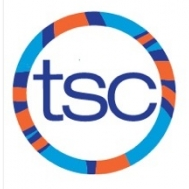 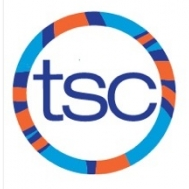 SUNDAYMONDAYTUESDAYWEDNESDAYTHURSDAYFRIDAYSATURDAY15:30-7:30am UT5:30-7:30pm Havergal 235:30-7:30am UT 45:30-8:00am UT 566:00-7:30am UT (weights) 5:30-7:30pm Harbord 75:00-7:00pm Riverdale  85:30-7:30am UT5:30-7:30pm Havergal 9105:30-7:30am UT 116:30-9:00am UT 1213Thanksgiving Off 145:00-7:00pm Riverdale  155:30-7:30am UT5:30-7:30pm Havergal 16175:30-7:30am UT 186:00-8:00am UT 19206:00-7:30am UT (weights) 5:30-7:30pm Harbord  215:00-7:00pm Riverdale  225:30-7:30am UT5:30-7:30pm Havergal 23245:30-7:30am UT Fall Sprint Meet (13&O)  25Fall Sprint Meet (13&O)  26 276:00-7:30am UT (weights) 5:30-7:30pm Harbord  285:00-7:00pm Riverdale  295:30-7:30am UT5:30-7:30pm Havergal 30 315:30-7:30am UT Harvest/ Autumn Invitational 